Приложение № 2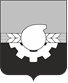 АДМИНИСТРАЦИЯ ГОРОДА КЕМЕРОВОПОСТАНОВЛЕНИЕот____________ №____________О внесении изменений в постановление администрации города Кемерово от 19.04.2017 № 944 «Об утверждении дислокации нестационарных объектов, размещение которых может осуществляться на землях или земельных участках, находящихся в государственной или муниципальной собственности, без предоставления земельных участков и установления сервитутов»В соответствии с Положением о порядке и условиях размещения видов объектов, перечень которых утвержден постановлением Правительства Российской Федерации от 03.12.2014 № 1300 «Об утверждении перечня видов объектов, размещение которых может осуществляться на землях или земельных участках, находящихся в государственной или муниципальной собственности, без предоставления земельных участков и установления сервитутов», на землях 
и земельных участках, находящихся в государственной или муниципальной собственности, без предоставления земельных участков и установления сервитутов, публичного сервитута, утвержденным постановлением Коллегии Администрации Кемеровской области от 01.07.2015 № 213, руководствуясь статьей 45 Устава города КемеровоВнести в постановление администрации города Кемерово от 19.04.2017 № 944 «Об утверждении дислокации нестационарных объектов, размещение которых может осуществляться на землях или земельных участках, находящихся в государственной или муниципальной собственности, без предоставления земельных участков и установления сервитутов» (далее – постановление) следующие изменения: 1.1. Пункты 8,9,17 раздела «Центральный район» приложения № 1 к постановлению исключить.1.2. Раздел «Ленинский район» приложения № 1 к постановлению дополнить строкой 19 следующего содержания:«                                                                                                                  »;1.3. Раздел «Жилой район Лесная Поляна» приложения № 1 к постановлению дополнить строкой следующего содержания:«                                                                                                                       ».Комитету по работе со средствами массовой информации администрации города Кемерово (Н.Н. Горбачева) обеспечить официальное опубликование настоящего постановления. Контроль за исполнением настоящего постановления возложить на заместителя Главы города, начальника управления экономического развития Е.В. Терзитскую.Глава города                                                                                         И.В. Середюк                                                                  озеро Красноеозеро Красноеозеро Красноеозеро Красноеозеро Красноеозеро Красное19.часть земельного участка с кадастровым номером 42:24:0000000:3229450пункт прокатапрокат спортивного инвентаря, лыж, коньковпостояннопросп. Весеннийпросп. Весеннийпросп. Весеннийпросп. Весеннийпросп. Весеннийпросп. Весенний7.бульв. Осенний, 1к1300пункт прокатапрокат спортивного инвентаря, лыж, коньковпостоянно